Maria si librăria               de Valentina Rizzi1. Cui îi este adresată această carte?2. Cum era librăria Mariei față de celelalte clădiri de lângă ea?3. Ai fost vreodată în librărie la noi ori în alt oraș?4. Cu cine semăna Maria atunci când lucra?5. Ce se întâmpla în librărie atunci când Maria lucra?6. În timp ce citește, părul Marie arată ca... ?7. De ce crezi că în timpul lecturii picioarele femeii deveneau două rădăcini înfipte în pământ?8. Ce s-a întâmplat într-o zi în cartierul unde era librăria?9. În locul librăriei a apărut altceva. Ce anume?10. Cine s-a ivit atunci când copiii se uitau cuminți la panou?11. Ce comportament a avut domnul?12. De ce credeți că acolo nu a apărut altceva, un aprozar, magazin ori restaurant?13. Cum arătau cei care erau înăuntru? Cu ce diferă ei de copiii care veneau la librărie?14. Cum au devenit zilele fără poveștile Mariei?15. Ce s-a întâmplat atunci când au căutat cărți în altă parte?16.Unde credeți că era Maria?17. Cum alegeau librarii, prietenii Mariei, cărțile?18.Cum și-a făcut apariția Maria?19. Care era starea de spirit a Mariei? De ce credeți că era așa?20. Care este singura cale de-a susține librăriile și librarii?21. Cum a reacționat domnul de la sala de jocuri?22. Ce înseamnă să adopți pe cineva?23. Ce este „colțul de așteptare”?24. Ce putere au cărțile Mariei?25. Scrie câteva rânduri despre cum vezi tu librăriile și care este importanța cărților. De ce crezi că auzi de atât de multe ori: „E important să citești. Trebuie să citești!”________________________________________________________________________________________________________________________________________________________________________________________________________________________________________________________________________________________________________________________________________________________________________________________________________________________________________________________________________________________________________________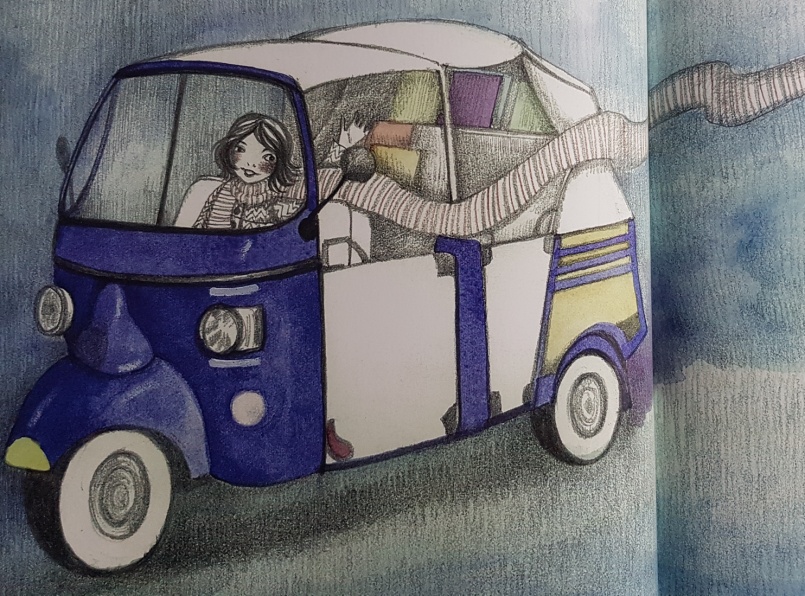 